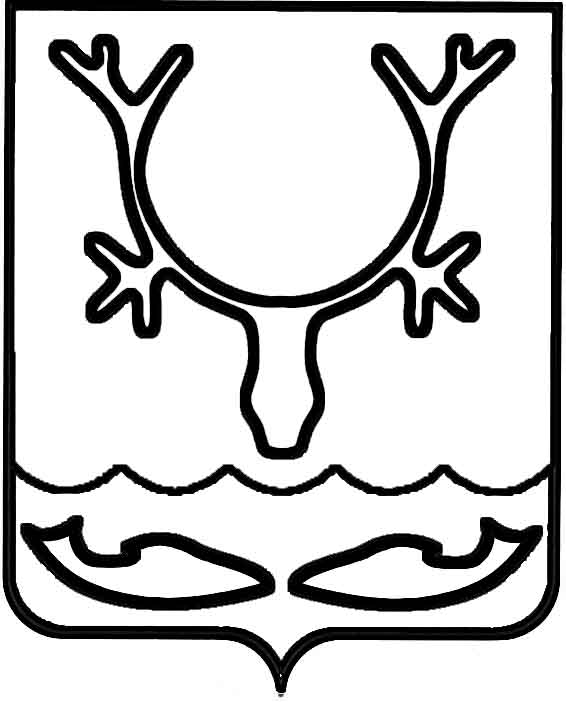 Администрация муниципального образования
"Городской округ "Город Нарьян-Мар"ПОСТАНОВЛЕНИЕОб организации работы по сокращению объемов и количества объектов незавершенного строительства, находящихся в собственности муниципального образования "Городской округ "Город Нарьян-Мар", при строительстве которых были использованы средства бюджетов всех уровней бюджетной системы Российской ФедерацииВо исполнение подпункта "г" пункта 6 Перечня поручений Президента Российской Федерации от 11.06.2016 № Пр-1138ГС по итогам заседания Государственного совета Российской Федерации от 17.05.2016, в соответствии 
с Методическими рекомендациями Министерства экономического развития Российской Федерации по учету объектов незавершенного строительства государственной собственности субъектов Российской Федерации и муниципальной собственности от 06.03.2017, постановления Администрации Ненецкого автономного округа от 25.03.2021 № 89-п "Об организации работы по сокращению объемов 
и количества объектов незавершенного строительства, находящихся в государственной собственности Ненецкого автономного округа и муниципальной собственности муниципальных образований Ненецкого автономного округа, при строительстве которых были использованы средства бюджетов всех уровней бюджетной системы Российской Федерации", в целях сокращения объемов незавершенного строительства, при которых были использованы средства бюджетов всех уровней бюджетной системы Российской Федерации, Администрация муниципального образования "Городской округ "Город Нарьян-Мар"П О С Т А Н О В Л Я Е Т:1.	Утвердить Положение об учете объектов незавершенного строительства, находящихся в собственности муниципального образования "Городской округ "Город Нарьян-Мар" (далее – Положение), согласно Приложению к настоящему постановлению.2.	Определить:1)	управление муниципального имущества и земельных отношений Администрации муниципального образования "Городской округ "Город Нарьян-Мар" ответственным за проведение инвентаризации объектов незавершенного строительства, осуществление учета объектов незавершенного строительства, находящихся в собственности муниципального образования "Городской округ "Город Нарьян-Мар", при строительстве которых были использованы средства бюджетов всех уровней бюджетной системы Российской Федерации, путем ведения перечня указанных объектов;2)	управление жилищно-коммунального хозяйства Администрации муниципального образования "Городской округ "Город Нарьян-Мар" ответственным за проведение мониторинга объектов незавершенного строительства, 
при строительстве которых были использованы средства всех уровней бюджетной системы Российской Федерации, разработку ежегодного сводного плана поэтапного снижения объемов и количества объектов незавершенного строительства, находящихся в собственности муниципального образования "Городской округ "Город Нарьян-Мар", при строительстве которых были использованы средства бюджетов всех уровней бюджетной системы Российской Федерации.3.	Управлению муниципального имущества и земельных отношений Администрации муниципального образования "Городской округ "Город Нарьян-Мар" обеспечить формирование перечня объектов незавершенного строительства, находящихся в собственности муниципального образования "Городской округ "Город Нарьян-Мар", при строительстве которых были использованы средства бюджетов всех уровней бюджетной системы Российской Федерации, в срок не позднее 30 апреля 
2021 года, а в последующие годы – ежегодно не позднее 15 февраля, по форме, установленной в Положении.4.	Управлению жилищно-коммунального хозяйства Администрации муниципального образования "Городской округ "Город Нарьян-Мар" в срок 
до 30 апреля 2021 года, а в последующие годы ежегодно не позднее 15 февраля обеспечить подготовку и утверждение Администрацией муниципального образования "Городской округ "Город Нарьян-Мар" сводного плана поэтапного снижения объемов и количества объектов незавершенного строительства, находящихся в собственности муниципального образования "Городской округ "Город Нарьян-Мар", 
при строительстве которых были использованы средства бюджетов всех уровней бюджетной системы Российской Федерации, на текущий год.5.	Муниципальным предприятиям и учреждениям, подведомственным Администрации муниципального образования "Городской округ "Город Нарьян-Мар", отделу бухгалтерского учета и отчетности Администрации муниципального образования "Городской округ "Город Нарьян-Мар" обеспечить:1)	проведение инвентаризации объектов незавершенного строительства, 
при строительстве которых были использованы средства бюджетов всех уровней бюджетной системы Российской Федерации;2)	проведение мониторинга объектов незавершенного строительства, 
при строительстве которых были использованы средства всех уровней бюджетной системы Российской Федерации;3)	не позднее 25 апреля 2021 года, а в последующие годы ежегодно не позднее 1 февраля:представление в управление муниципального имущества и земельных отношений Администрации муниципального образования "Городской округ "Город Нарьян-Мар" сведений об объектах незавершенного строительства в порядке, установленном Положением;представление в Управление жилищно-коммунального хозяйства Администрации муниципального образования "Городской округ "Город Нарьян-Мар" предложений в сводный план поэтапного снижения объемов и количества объектов незавершенного строительства. 6.	Настоящее постановление вступает в силу со дня его официального опубликования.Приложениек постановлению Администрациимуниципального образования "Городской округ "Город Нарьян-Мар"от 15.04.2021 № 460Положениеоб учете объектов незавершенного строительства, находящихся в собственности муниципального образования "Городской округ "Город Нарьян-Мар" 1.	Настоящее Положение определяет порядок ведения учета объектов незавершенного строительства, находящихся в собственности муниципального образования "Городской округ "Город Нарьян-Мар", при строительстве которых были использованы средства бюджетов всех уровней бюджетной системы Российской Федерации (далее – объекты незавершенного строительства).В целях настоящего Положения под объектами незавершенного строительства понимаются объекты капитального строительства, строительство которых 
не завершено, законсервировано или окончательно прекращено, за исключением некапитальных строений, сооружений и неотделимых улучшений земельного участка (замощение, покрытие и другие), а также затраты по объектам капитального строительства, строительные работы по которым не были начаты (в том числе затраты на разработку проектно-сметной документации).2.	Учет объектов незавершенного строительства осуществляется управлением муниципального имущества и земельных отношений Администрации муниципального образования "Городской округ "Город Нарьян-Мар" (далее – уполномоченный орган) путем ведения перечня объектов незавершенного строительства в электронном виде посредством:1)	внесения сведений об объектах незавершенного строительства;2)	внесения изменений в сведения об объектах незавершенного строительства, содержащихся в перечне;3)	исключения сведений об объектах незавершенного строительства 
из перечня.3.	Перечень объектов незавершенного строительства формируется уполномоченным органом ежегодно не позднее 15 февраля по форме согласно Приложению к настоящему Положению (по состоянию на 1 января текущего года) 
на основании представленных сведений об объектах незавершенного строительства.4.	Муниципальные предприятия и учреждения, подведомственные Администрации муниципального образования "Городской округ "Город Нарьян-Мар", направляют в уполномоченный орган ежегодно не позднее 1 февраля сведения 
об объектах незавершенного строительства по форме согласно Приложению 
к настоящему Положению по состоянию на 1 января текущего года.5.	Учет объектов незавершенного строительства сопровождается присвоением им порядковых номеров.6.	Уполномоченный орган ежегодно актуализирует перечень объектов незавершенного строительства на основании сведений об объектах незавершенного строительства, поступивших от муниципальных предприятий и учреждений, подведомственных Администрации муниципального образования "Городской округ "Город Нарьян-Мар".Приложениек Положению об учете объектов незавершенногостроительства, находящихся в собственностимуниципального образования "Городской округ "Город Нарьян-Мар"Переченьобъектов незавершенного строительства, находящихся в собственности муниципального образования "Городской округ "Город Нарьян-Мар", при строительстве которых были использованы средства бюджетов всех уровней бюджетной системы Российской Федерации15.04.2021№460Заместитель главы Администрации МО  "Городской округ "Город Нарьян-Мар" по взаимодействию с органами государственной власти и общественными организациямиД.В. Анохин№п/пНаименование объекта, адресТипи назначение объектаПравообладательМощность объектаДата фактического прекращения строительстваКоличество лет, в течение которых велось строительствоПроектная стоимостьРазмер средств, выделенных из бюджетов бюджетной системы Российской Федерации на строительство объектаРазмер освоенных средств12345678910I. Объекты незавершенного строительства, находящиеся в собственности муниципального образования "Городской округ "Город Нарьян-Мар"I. Объекты незавершенного строительства, находящиеся в собственности муниципального образования "Городской округ "Город Нарьян-Мар"I. Объекты незавершенного строительства, находящиеся в собственности муниципального образования "Городской округ "Город Нарьян-Мар"I. Объекты незавершенного строительства, находящиеся в собственности муниципального образования "Городской округ "Город Нарьян-Мар"I. Объекты незавершенного строительства, находящиеся в собственности муниципального образования "Городской округ "Город Нарьян-Мар"I. Объекты незавершенного строительства, находящиеся в собственности муниципального образования "Городской округ "Город Нарьян-Мар"I. Объекты незавершенного строительства, находящиеся в собственности муниципального образования "Городской округ "Город Нарьян-Мар"I. Объекты незавершенного строительства, находящиеся в собственности муниципального образования "Городской округ "Город Нарьян-Мар"I. Объекты незавершенного строительства, находящиеся в собственности муниципального образования "Городской округ "Город Нарьян-Мар"1.1. Объекты капитального строительства1.1. Объекты капитального строительства1.1. Объекты капитального строительства1.1. Объекты капитального строительства1.1. Объекты капитального строительства1.1. Объекты капитального строительства1.1. Объекты капитального строительства1.1. Объекты капитального строительства1.1. Объекты капитального строительства1...1.2. Объекты неосуществленного строительства (затраты по объектам капитального строительства, 
строительные работы по которым не были начаты)1.2. Объекты неосуществленного строительства (затраты по объектам капитального строительства, 
строительные работы по которым не были начаты)1.2. Объекты неосуществленного строительства (затраты по объектам капитального строительства, 
строительные работы по которым не были начаты)1.2. Объекты неосуществленного строительства (затраты по объектам капитального строительства, 
строительные работы по которым не были начаты)1.2. Объекты неосуществленного строительства (затраты по объектам капитального строительства, 
строительные работы по которым не были начаты)1.2. Объекты неосуществленного строительства (затраты по объектам капитального строительства, 
строительные работы по которым не были начаты)1.2. Объекты неосуществленного строительства (затраты по объектам капитального строительства, 
строительные работы по которым не были начаты)1.2. Объекты неосуществленного строительства (затраты по объектам капитального строительства, 
строительные работы по которым не были начаты)1.2. Объекты неосуществленного строительства (затраты по объектам капитального строительства, 
строительные работы по которым не были начаты)1...Итого по разделу I